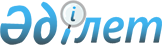 "Еуразиялық өнеркәсіптік кооперация, субконтрактация және технологиялар трансфері желісі" жобасын үйлестіру жөніндегі жұмыс тобының құрамына өзгерістер енгізу туралыЕуразиялық экономикалық комиссия Кеңесінің 2020 жылғы 27 мамырдағы № 14 өкімі
      1.  Еуразиялық экономикалық комиссия Кеңесінің 2019 жылғы 18 қарашадағы № 38 өкімімен бекітілген "Еуразиялық өнеркәсіптік кооперация, субконтрактация және технологиялар трансфері желісі" жобасын үйлестіру жөніндегі жұмыс тобының құрамына мынадай өзгерістер енгізілсін:
      а) жұмыс тобының құрамына мына адамдар енгізілсін:
      б)  жұмыс тобы мүшесінің жаңа лауазымы көрсетілсін:
      в)  Н.М. Қыдырова, К.А. Минасян, А.В. Петров және П.Н. Ткач жұмыс тобының құрамынан шығарылсын.
      2.  Осы Өкім Еуразиялық экономикалық одақтың ресми сайтында жарияланған күнінен бастап күшіне енеді. Еуразиялық экономикалық комиссия Кеңесінің мүшелері:
               Армения                Беларусь               Қазақстан                Қырғыз                  РесейРеспубликасынан  Республикасынан  Республикасынан  Республикасынан  Федерациясынан    М.Григорян       И.Петришенко          А.Смаилов                Э.Асрандиев             А.Оверчук
					© 2012. Қазақстан Республикасы Әділет министрлігінің «Қазақстан Республикасының Заңнама және құқықтық ақпарат институты» ШЖҚ РМК
				
Варданян 
Гегам Левонович
–
Еуразиялық экономикалық комиссияның Ішкі нарықтар, ақпараттандыру, ақпараттық-коммуникациялық технологиялар жөніндегі Алқа мүшесі (Министр) (жұмыс тобының жетекшісі)
Қазақстан Республикасынан
Жүнісов Райымбек Серікұлы
–
Қазақстан Республикасы "Атамекен" ұлттық кәсіпкерлер палатасы экономикалық интеграция департаментінің сарапшысыЕуразиялық экономикалық комиссиядан

Алексанян Александр Сергеевич
–
Ішкі нарықтар, ақпараттандыру, ақпараттық-коммуникациялық технологиялар жөніндегі Алқа мүшесінің (Министрдің) көмекшісі; 
Тимофеев Владимир Анатольевич
–
Техникалық реттеу және аккредиттеу департаментінің тараптардағы халықаралық ынтымақтастық және шешімдердің орындалуын мониторингілеу бөлімінің кеңесшісі;